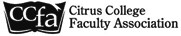                    Representative Council Meeting Date:  Wednesday, 19 May 2021   	 	 	 	  	ZOOM – 3:00 pm             961 2689 5545 	 	 	 	 	    CCFA Rep Council Agenda – 19 May 2021 	;Call to Order- Dave Ryba Minutes, rep council , May 21– Stephanie Yee Officer Reports President’s Report – Dave Ryba EngagementChair/committeeGeneral… officer responsibilitiesCCA Webinar: Financial Narrative on the Story of District Finances – Wednesday, June 24 – 2 p.m.FallEnrollmentCameras in the classroomBylaws…on going.  Proposed Google Doc to work collaboratively.Vice-President’s Report – Rafael Herrera   Events Calendar Secretary’s Report – Stephanie Yee Survey results for EOYTreasurer’s Report – Gerhard PetersFinancesElection resultsAt Large Reports – (area or at large?)Cabinet reportsBargaining Chair Report – Dave Brown Where we go from hereSenate Liaison – John FincherPast President – Terry Miles End of Year event Old BusinessNew BusinessVI AdjournOfficers Dave Ryba, President Rafael Herrera, Vice President Stephanie Yee, Secretary Gerhard Peters, Treasurer Included on Executive Board Jesus Gutierrez, At-Large RepresentativeSenya Lubisich, At-Large RepresentativePaul Swatzel, At-Large RepresentativeOther LeadershipJohn FincherTerry MilesRepresentatives Mathematics/Business  (  ) Ralph Tippins                                           (  ) Esmeralda MedranoHealth Sciences             (  ) Noemi Barajas Career/Technical           (  ) Gregory LippStudent Services           (  ) Claudia Castillo                                          (  ) Elizabeth CookVisual & Performing      (  ) Matt Jackson Arts Representatives Kinesiology                 (  ) Steve Hartman Language Arts             (  ) Anna McGarry                                      (  ) Elisabeth GaratePhysical Sciences        (  ) Social/Behavioral        (   ) Gailynn White Sciences                        (   ) Shelly HahnNegotiations Team      (  )  Dave Brown (  ) Stephanie Yee   Members                       (  ) Senya Lubisich